іMоРе №42. Все на море: реформаторская активность пошла на дноПоследние 2 недели августа в стране царило летнее настроение, а не реформы. ІМоРе - индекс мониторинга реформ упал до 0,4 балла - минимума, которого индекс достигал лишь несколько раз за весь период наблюдений. Прогресс был достигнут только в реформах бизнес-среды и монетарной системы. В государственном управлении, государственных финансах и энергетике реформы не продвигались.Во второй половине августа прогресс реформ был минимален. ІМоРе снизился до 0,4 балла (с 1,2 балла в предыдущем раунде). Это минимальное значение индекса, которое фиксировалось лишь несколько раз в течение периода наблюдений.Количество реформаторских событий в этом раунде - 3 принятых и обнародованых нормативных акта - также своеобразный антирекорд, который до этого имел место только один раз, в начале июля 2015 года (13 выпуск).** Названия компонентов были сокращены для удобства, но их наполнение не изменились Нововведения1) Отменены требования о предоставлении акта ценовой экспертизы Госвнешинформа для осуществления оплаты импорта услуг: 2 баллаДля осуществления расчетов за импорт услуги, стоимость которой превышала 50 тыс. евро, предприятие должно было получить акт ценовой экспертизы от Госвнешинформа. Этот документ должен засвидетельствовать соответствие контрактных цен на услуги конъюнктуре рынка. Считалось, что этот документ позволяет противодействовать оттоку капитала за рубеж. Как показала практика - это инструмент не был действенным и создавал лишние бюрократические барьеры для честно работающего бизнеса.Постановлением НБУ №372 от 18.08.2016 это требование отменено. Как утверждает  НБУ, отмена этой нормы не повлечет ослабление контроля за проведением внешнеэкономических операций благодаря проведению Нацбанком последовательной политики усиления финансового мониторинга с использованием индикаторов подозрительных финансовых операций.Комментарий стейк-холдера:"В рамках проведения либерализации и дебюрократизации валютного регулирования Национальный банк прежде всего смягчает или убирает требования, которые потеряли свою эффективность как инструмент борьбы с оттоком капитала и стабилизации валютного рынка. Необходимость получения акта ценовой экспертизы Госвнешинформа является одним из таких требований с учетом усиления финансового мониторинга с использованием индикаторов подозрительных финансовых операций. Соответственно, его отмена, с одной стороны, приведет к ослаблению контроля за проведением операций по импорту услуг к дестабилизации валютного рынка, а с другой стороны, позволит уменьшить бюрократию процедур при проведении таких операций "Сергей Пономаренко, НБУ Эксперты іМоРе считают, что такая либерализация контроля внешнеэкономических операций положительно повлияет на бизнес среду.Комментарий эксперта:"Это решение является еще одним шагом на пути дерегуляции, который позволяет упростить и удешевить операции импорта услуг. Одновременно, этим решением фактически отменяется монополия Госвнешинформа на проведение ценовых экспертиз при импорте услуг. "Вероника Мовчан, Институт Экономических Исследований и Политических Консультаций, редколлегия VoxUkraineГрафик 3. События, которые определяли значение индекса за период с 15 по 28 августа 2016г. (оценка события является суммой ее оценок по разным направлениям, поэтому она может превышать +5, или быть меньше -5)2) Упрощен обмен информацией между банками и Госфинмониторингом: +1 баллПостановлением Правления НБУ № 373 от 18.08.2016 утверждена новая инструкция по формированию файлов информационного обмена между Госфинмониторингом и банками. Новая инструкция предоставляет банкам возможности автоматизировать процессы при форматировании файлов-сообщений для Госфинмониторинга.Комментарий стейк-холдера:"Благодаря таким изменениям, сотрудники банков прекратят тратить время на механическое кодирование операций, а, следовательно, смогут уделять больше внимания применению риск-ориентированных подходов к финансовому мониторингу. Такой шаг стал возможным благодаря результативному сотрудничеству Национального банка с представителями Международного валютного фонда, Государственной службы финансового мониторинга Украины, Министерства финансов Украины и Независимой ассоциации банков Украины "Игорь Береза, НБУ График 4. Значение отдельных компонентов Индекса и количество событий за период 15 – 28 августа 2016г.3) НБУ включил облигации предприятий в перечень доступных для аукционов на фондовых биржах: +1 баллПостановлением НБУ №370 от 16.08.2016 определена процедура и основные условия покупки/продажи Нацбанком облигаций предприятий путем инициирования аукционов на торговых площадках фондовых бирж.Комментарий стейк-холдера:"До сих пор Национальный банк имел возможность продавать через аукционы на фондовых биржах только ОВГЗ и облигации международных финансовых компаний. Принятое решение даст Национальному банку возможность продавать также и облигации предприятий, что может пригодиться в двух случаях. Во-первых, в случае неплатежеспособности банка, который имеет задолженность перед НБУ под залог облигаций предприятий. Во-вторых, продавать эти ценные бумаги из своего портфеля с целью регулирования ликвидности ".Николай Селемхан, НБУ"Этим документом НБУ разрешил торги на бирже корпоративными облигациями, которые являются обеспечением по кредитам, полученным от НБУ. Положительным следствием этого может стать активизация биржевой торговли облигациями предприятий, что будет способствовать развитию фондового рынка ".Виктория Страхова, Национальный Совет РеформТаблица 1. Оценки всех событий и прогресса реформ по направлениям за период 15 – 28 августа(См. Графики и таблицы на сайте http://imorevox.in.ua/?page_id=577, http://imorevox.in.ua/list_rounds.php)Справочная информация: Индекс мониторинга реформ (ИMoРe) VoxUkraine - это независимый рейтинг усилий правительства Украины по проведению экономических реформ. Индекс базируется на экспертных оценках изменений в регуляторной среде по пяти направлениям: 1. Государственное управление 2. Государственные финансы 3. Монетарная система4. Бизнес-среда 5. Энергетика.Подробнее об Индексе и методологии расчета можно узнать на сайте imorevox.in.ua. VoxUkraine - это интеллектуальная площадка, созданная группой международных и отечественных экономистов, посвященная реформам и экономическому развитию Украины. Цель VoxUkraine - распространение научно-обоснованного анализа и комментариев относительно экономических и общественно-политических событий в Украине, повышение уровня дискуссии и создание системного подхода к реформам; интеграция Украины в мировую сеть экономистов и деятелей, ответственных за экономическую политику. График 1. Динамика Индекса мониторинга реформ*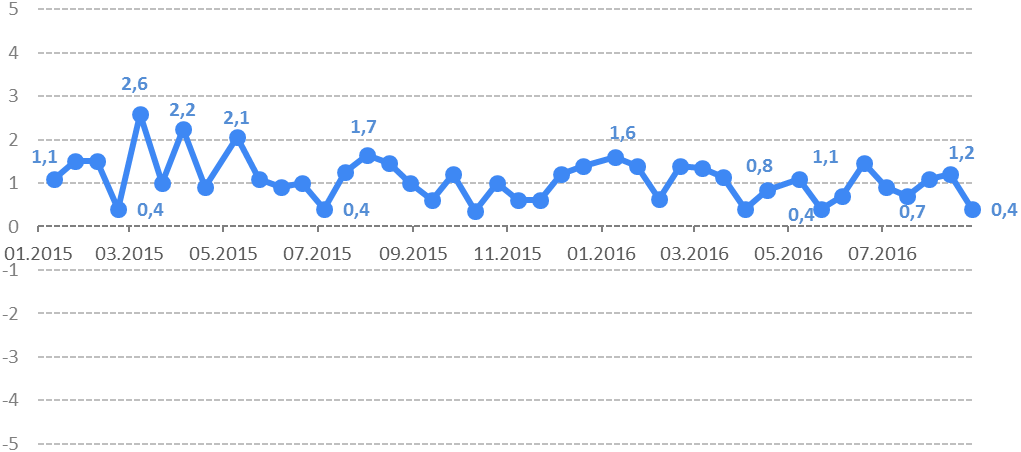 * Команда iMoРe считает приемлемым темпом реформ уровень индекса 2 и вышеТри события, которые влияли на продвижение реформ в течение последних недель лета - это отмена требования справки "Госвнешинформа"  для импорта услуг, упрощение обмена информацией между банками и Госфинмониторингом, предоставление НБУ возможности торговать облигациями предприятий через аукционы на фондовых биржах.График 2. Значение Индекса мониторинга реформ и его компонентов в текущем раунде оценивания**Государственное управление0.0Государственные финансы0.0Монетарная система+1.0НБУ упростил обмен информацией между банками и Госфинмониторингом+1.0НБУ включил облигации предприятий в перечень доступных для аукционов на фондовых биржах+1.0Бизнес среда+1.0Нацбанк отменил требование о справке "Держзовнишинформа" для импорта услуг+2.0Энергетика0.0